University of Virginia Student Disability Access Center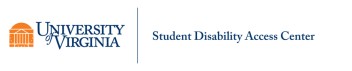 PO Box 800760Charlottesville, VA 22908-0760Phone: 434-243-5180Fax: 434-243-5188STUDENT REQUEST FOR DIETARY ACCOMMODATION FOR FOOD ALLERGIES AND/OR SPECIAL DIETARY NEEDSRequests for dietary accommodations will need to be reviewed with SDAC for each academic year or summer session. Appropriate and current documentation must be on file for consideration of each request.  Students should be advised that accommodations for disability take priority over other considerations.Any information relevant to the accommodation may be reviewed by appropriate University staff in evaluation and provision of the request(s). Requests must also be submitted in accordance with the deadlines for housing applications for each given academic term.For which academic year and semesters are you requesting accommodations:Academic year:	□ Fall	□ Spring	□ SummerStudent Contact InformationStudent Name:		Phone:	Permanent Address:	Local Address:	Email:	Class Year:	□ Incoming First Year	□ Third Year	□ Graduate	□ Second Year		□ Fourth YearPlease clearly describe the dietary accommodation(s) you are requesting:Explain how your request relates to your medical condition or disability.Specific dietary allergens:Submit your completed Housing Accommodation Request Form by email, mail, fax or in person to:Student Disability Access Center 400 Brandon AvenuePO Box 800760Charlottesville, VA 22908-0760 sdac@virginia.eduFax: (434) 243-5188ItemAllergen?(Check for Yes)Potential ReactionSeverityNecessary InterventionPeanuts□ YES____________________________________Tree Nuts□ YES____________________________________Milk□ YES____________________________________Eggs□ YES____________________________________Wheat□ YES____________________________________Soy□ YES____________________________________Fish□ YES____________________________________Shellfish□ YES____________________________________Corn□ YES____________________________________Gelatin□ YES____________________________________Oats□ YES____________________________________Seeds(Please specify)□ YES________________________________________________□ YES________________________________________________□ YES________________________________________________□ YES____________________________________Spices(Please specify)□ YES________________________________________________□ YES________________________________________________□ YES____________________________________Fruit(Please specify)□ YES________________________________________________□ YES________________________________________________□ YES____________________________________Other(Please specify)□ YES________________________________________________□ YES________________________________________________□ YES________________________________________________□ YES________________________________________________□ YES________________________________________________□ YES____________________________________